Zapytanie ofertowe dotyczące wykonania, druku oraz dostawy plakatów, zaproszeń, kart świątecznych oraz czeków pamiątkowych w ramach Regionalnego Programu Operacyjnego Województwa Mazowieckiego 2014-2020.Niniejsze zapytanie nie stanowi oferty w rozumieniu art. 66 ustawy Kodeks cywilny,jak również nie jest ogłoszeniem o zamówieniu w rozumieniu ustawy Prawo zamówień publicznych i w żadnym razie nie stanowi wszczęcia jakiegokolwiek postępowania.Część A – PLAKATY I ZAPROSZENIA Z KOPERTAMI Przedmiot zapytaniaPrzedmiotem zapytania ofertowego jest wykonanie projektu, druku oraz dostawy plakatów informacyjno-promocyjnych oraz zaproszeń wraz z kopertami w ramach Regionalnego Programu Operacyjnego Województwa Mazowieckiego 2014-2020. Plakaty oraz zaproszenia z kopertami produkowane w ramach zamówienia dotyczą konferencji realizowanych w 8 regionach województwa mazowieckiego zaplanowanych na wrzesień 2020 r.Termin realizacji wykonania plakatów i zaproszeń wraz z kopertamiZamówienie będzie realizowane przez Wykonawcę w terminie od dnia zawarcia umowy do dnia 14.07.2020 r. Zamawiający dopuszcza możliwość realizacji tej części zamówienia w terminie do 14.07.2021 r., gdyby z przyczyn niezależnych od Zamawiającego związanych z rozwojem i możliwymi skutkami pandemii COVID-19, konferencje planowane na wrzesień 2020 r. zostały przesunięte na wrzesień 2021 roku. Zamawiający zastrzega sobie prawo do rezygnacji z tej części zamówienia gdyby z przyczyn niezależnych od Zamawiającego związanych z rozwojem i możliwymi skutkami pandemii COVID-19, konferencje w 8 regionach województwa mazowieckiego planowane na wrzesień 2020 r. musiałyby być odwołane.Informacja na temat planowanych zmian w harmonogramie prac będzie przekazywana przez Zamawiającego z wyprzedzeniem nie krótszym niż 7 dni przed planowaną datą wprowadzenia zmiany dotyczącej tej części zamówienia.Specyfikacja plakatówNakład łączny: 80 sztuk.Liczba wzorów do wydrukowania: 8 (1 wzór plakatu różniący się danymi teleadresowymi dla 8 różnych lokalizacji).Format plakatu: A2 (+/-  50 mm).Papier: kreda powlekana matowa minimum 135 g/m2, folia satynowa jednostronnie (tzw. soft touch).Kolor nadruku: 4+0, CMYK.Projekt plakatu: Po podpisaniu umowy i nie później niż w ciągu 3 dni roboczych od momentu zgłoszenia takiej potrzeby przez Zamawiającego Wykonawca zaprojektuje i przedstawi/przekaże 3 różne wzory plakatu zgodnie z wytycznymi Zamawiającego i na podstawie key visual’u Zamawiającego i przedstawi je do akceptacji Zamawiającego. Zamawiający w terminie 3 dni roboczych wybierze 1 projekt plakatu lub w przypadku, gdy projekt nie uzyska aprobaty Zamawiający powiadomi o tym Wykonawcę. W przypadku, gdy żaden z projektów graficznych nie uzyska aprobaty Zamawiającego, Wykonawca opracuje minimum 3 kolejne projekty graficzne. Proces ten będzie powtarzany wielokrotnie, do momentu gdy Zamawiający wyłoni preferowany projekt. Wybrany projekt będzie podlegał modyfikacjom, aż do uzyskania ostatecznej akceptacji Zamawiającego i dostosowany będzie do 8 różnych lokalizacji pod względem treści/danych teleadresowych odpowiadających tym lokalizacjom. Do zadań Wykonawcy będzie należało wprowadzenie niezbędnej korekty (graficzna, tekstowa), w razie potrzeby minimum 3 korekty/modyfikacje/studio DTP.Warunkiem rozpoczęcia procesu produkcji jest uwzględnienie wszystkich poprawek Zamawiającego, uzyskanie akceptacji Zamawiającego oraz dostarczenie do siedziby Zamawiającego wydruków próbnych w postaci 8 plakatów dopasowanych do 8 lokalizacji (proof w standardzie Ugra Fogra, w rzeczywistym formacie A2, +/-50 mm). Zamawiający na tym etapie, w ciągu 2 dni roboczych może jeszcze zgłaszać uwagi w zakresie wydruku plakatu. Wykonawca jest zobowiązany do wprowadzenia zmian zgodnych z zastrzeżeniami i sugestiami Zamawiającego i ponownego dostarczenia do siedziby Zamawiającego próbnych wydruków z wprowadzonymi zmianami. Po uzyskaniu ostatecznej akceptacji wydruków próbnych Wykonawca może przystąpić do druku pełnego nakładu.W komplecie z plakatami: paski/punkty taśmy samoprzylepnej, dwustronnej do mocowania, umieszczone na rewersie plakatu. Długość, kształt i ilość punktów muszą być tak dobrane, aby trwale utrzymać plakat na ścianie, przy założeniu, że plakat przyklejony jest górną i dolną krawędzią do ściany lub innej powierzchni i nie zwija się.Specyfikacja zaproszeń wraz z kopertamiProjekt: 1 wzór zaproszenia dopasowany do 8 różnych lokalizacji.Łączny nakład: 640 kompletów (zaproszenie z kopertą) tj. 8 x 80 kompletów.Papier zaproszenia: kreda powlekana matowa 250-300 g/m2.Uszlachetnienia na zaproszeniu: lakier UV punktowo, jednostronnie oraz lakier dyspersyjny matowy, dwustronnie.Format zaproszenia: A4 (+/-3 mm), bigowane × 2, składana w literę „C”, format po złożeniu do koperty DL.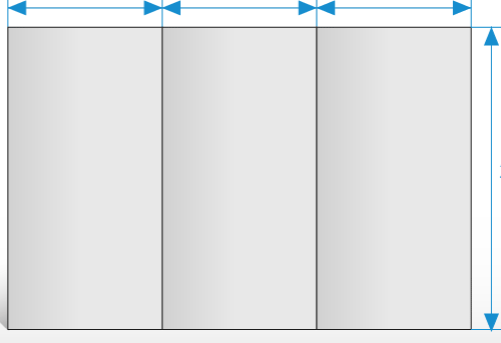 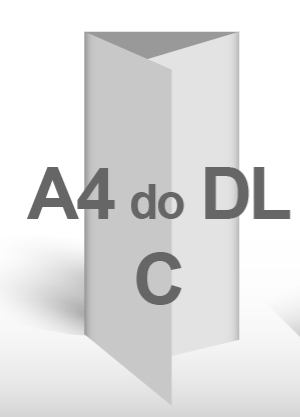 Kolor nadruku na zaproszeniu: 4+4, CMYK.Projekt zaproszenia: Po podpisaniu umowy i nie później niż w ciągu 3 dni roboczych od momentu zgłoszenia takiej potrzeby przez Zamawiającego Wykonawca zaprojektuje i przedstawi/przekaże, zgodnie z wytycznymi Zamawiającego i na podstawie key visual’u Zamawiającego, 3 różne wzory zaproszenia do akceptacji Zamawiającego. Zamawiający w terminie 3 dni roboczych wybierze 1 projekt zaproszenia lub w przypadku, gdy projekt nie uzyska aprobaty Zamawiający powiadomi o tym Wykonawcę. W przypadku, gdy żaden z projektów graficznych nie uzyska aprobaty Zamawiającego, Wykonawca opracuje minimum 3 kolejne projekty graficzne. Proces ten będzie powtarzany wielokrotnie, do momentu gdy Zamawiający wyłoni preferowany projekt. Wybrany projekt będzie podlegał modyfikacjom, aż do uzyskania ostatecznej akceptacji Zamawiającego i dostosowany będzie do 8 różnych lokalizacji pod względem treści/danych teleadresowych odpowiadających tym lokalizacjom.  Projekt zaproszenia musi być spójny z projektem plakatu. Do zadań Wykonawcy będzie należało wykonanie niezbędnej korekty (tekstowa, redakcyjna).Warunkiem rozpoczęcia procesu produkcji jest uwzględnienie wszystkich poprawek Zamawiającego, uzyskanie akceptacji Zamawiającego oraz dostarczenie do siedziby Zamawiającego sukcesywnie wydruków próbnych w postaci 8 zaproszeń dopasowanych do 8 lokalizacji (proof w standardzie Ugra Fogra). Zamawiający na tym etapie może jeszcze zgłosić uwagi w zakresie wydruku zaproszeń. Ma na to jeszcze 2 dni robocze. Wykonawca jest zobowiązany do wprowadzenia zmian zgodnych z zastrzeżeniami i sugestiami Zamawiającego i ponownego dostarczenia do siedziby Zamawiającego próbnych wydruków z wprowadzonymi zmianami. Po uzyskaniu ostatecznej akceptacji wydruków próbnych Wykonawca może przystąpić do druku zaakceptowanego zaproszenia. Zatem za każdym razem przesyłanie proofów i drukowanie może odbywać się w różnych terminach.Ważne: Należy wziąć pod uwagę, że zaproszenia mogą być drukowane etapowo w zależności terminu danej konferencji.Papier koperty: papier ozdobny 110-210 g/m2.Format koperty: DL, 110 x 220 mm (+/-3 mm), koperta biała, samoprzylepna, z paskiem foliowym/papierowym zabezpieczającym klej. Wykonawca po podpisaniu umowy zaproponuje wzór koperty do akceptacji Zamawiającego.Zamawiający zgłasza uwagi lub dokonuje akceptacji danego projektu w terminie 3 dni roboczych od jego otrzymania. Wykonawca musi uwzględnić poprawki Zamawiającego i uzyskać akceptację.  Część B – KARTY ŚWIĄTECZNE Z KOPERTAMII.	Przedmiot zapytaniaPrzedmiotem zapytania ofertowego jest wykonanie projektu, druk i dostawa kart świątecznych wraz z kopertami w ramach Regionalnego Programu Operacyjnego Województwa Mazowieckiego 
2014-2020.II.	Termin realizacjiZamówienie będzie realizowane przez Wykonawcę w terminie od dnia zawarcia umowy do dnia 30.10.2020 r.III.	Specyfikacja kart świątecznych z kopertamiŁączny nakład: 1 000 kompletów (kartka świąteczna z kopertą).Papier kartka świąteczna: kreda matowa 250-300 g/m2.Uszlachetnienia kartki świątecznej: folia matowa 1+0, lakier UV błyszczący wybiórczo 1+0.Format kartki świątecznej: format po rozłożeniu 290 x 145 mm (+/- 3 mm), 1x bigowany do formatu 145 x 145 mm (+/- 3 mm), format po złożeniu pasujący do koperty.Kolor nadruku na kartce świątecznej: 4+4, CMYK.Projekt kartki świątecznej wraz z kopertą: Po podpisaniu umowy i nie później niż w ciągu 5 dni roboczych od momentu zgłoszenia takiej potrzeby przez Zamawiającego, Wykonawca zaprojektuje i przedstawi/przekaże minimum 3 różne projekty karty świątecznej z kopertą z materiałów własnych (np. autorskie zdjęcia/ rysunki/ grafiki świąteczne, zimowe, symbole związane ze świętami Bożego Narodzenia etc.), oraz minimum 3 różne wersje życzeń świątecznych, które mają uregulowane majątkowe prawa autorskie przechodzące bez ograniczeń na Zamawiającego. Projekt może stanowić połączenie różnych technik/ elementów/ rozwiązań graficznych, np. zdjęcia i/lub grafiki i/lub rysunki. Projekt kartki świątecznej z kopertą musi być autorski. W przypadku, gdy żaden z projektów graficznych nie uzyska aprobaty Zamawiającego, Wykonawca opracuje minimum 3 kolejne projekty graficzne. Proces ten będzie powtarzany wielokrotnie, do momentu gdy Zamawiający wyłoni preferowany projekt. Wybrany projekt będzie podlegał modyfikacjom, aż do uzyskania ostatecznej akceptacji ze strony Zamawiającego, która będzie warunkiem do rozpoczęcia produkcji.Korekta: do zadań Wykonawcy będzie należało wykonanie niezbędnej korekty (tekstowej, graficznej i redakcyjnej).Koperta: samoprzylepna,  z paskiem foliowym/papierowym zabezpieczającym klej.Papier koperty: papier ozdobny 110-210 g/m2.Kolorystyka papieru ozdobnego pasująca do projektu kartki.Format koperty: dopasowany do formatu kartki świątecznej.Warunkiem rozpoczęcia procesu produkcji jest akceptacja Zamawiającego oraz dostarczenie do siedziby Zamawiającego wydruków próbnych w postaci 1 kartki świątecznej - proof w standardzie Ugra Fogra. Zamawiający na tym etapie może jeszcze zgłaszać uwagi w zakresie wydruku. Wykonawca jest zobowiązany do wprowadzenia zmian zgodnych z zastrzeżeniami i sugestiami Zamawiającego 
i ponownego dostarczenia do siedziby Zamawiającego próbnych wydruków z wprowadzonymi zmianami. Po uzyskaniu ostatecznej akceptacji wydruków próbnych Wykonawca może przystąpić 
do druku pełnego nakładu kart świątecznych z kopertami.Wykonawca jest zobowiązany do wydrukowania i dostarczenia do siedziby Zamawiającego wszystkich kartek świątecznych wraz z kopertami (komplety) najpóźniej w terminie do 30 października 2020 r.Część C – CZEKI PAMIĄTKOWEPrzedmiot zapytaniaPrzedmiotem zapytania ofertowego jest wykonanie, druk i dostawa czeków pamiątkowych w ramach Regionalnego Programu Operacyjnego Województwa Mazowieckiego 2014-2020.Termin realizacjiZamówienie będzie realizowane przez Wykonawcę od dnia zawarcia umowy do dnia 30.10.2020 r.Specyfikacja czeków pamiątkowychŁączny nakład: 50 sztuk.Format: 860 x 460 mm (+/- 5 mm).Materiał: folia klejona na piance.Grubość pianki: 5 mm (+/- 0,2 mm).Laminowanie: mat.Kolor nadruku: 4+0, CMYK.Projekt: Po podpisaniu umowy i nie później niż w ciągu 5 dni roboczych Zamawiający przekaże Wykonawcy gotowy projekt planszy (plik otwarty); Wszystkie plansze wykonane będą na podstawie jednego projektu (taki sam rozmiar, układ graficzny 
i takie samo tło). Po stronie Wykonawcy leży przygotowanie pliku do druku, druk i dostawa plansz 
do siedziby Zamawiającego; Korekta: do zadań Wykonawcy będzie należało wprowadzenie niezbędnej korekty (graficznej, tekstowej), minimum 3 korekty/modyfikacje/studio DTP; Projekt: ostateczna wersja projektu do akceptacji Zamawiającego. Akceptacja projektu nastąpi na podstawie wykonanej próby tj. wydruku na folii 1:1.Opakowanie: każda paczka powinna zawierać nie więcej niż 10-15 sztuk czeków pamiątkowych. Wykonawca powinien tak opakować czeki, aby maksymalnie zabezpieczyć zamówienie przed ewentualnym zniszczeniem (np. folia bąbelkowa, usztywnione brzegi czy rogi). Towar uszkodzony lub z wadami zostanie zwrócony Wykonawcy na jego koszt, do ponownego wykonania/ poprawienia. Każda paczka powinna być zapakowana w mocny papier/ karton/ oraz oklejona taśmą. Musi także posiadać etykietę z opisem – nazwa produktu, ilość sztuk oraz rok produkcji.Wymagania w zakresie realizacji zamówienia (części A – C)Opracowanie harmonogramu prac dla każdej z części zamówienia należy do obowiązków Wykonawcy i jego sporządzenie nastąpi nie później niż w ciągu 5 dni roboczych po podpisaniu umowy. Harmonogram będzie podlegał modyfikacjom i musi uzyskać akceptację Zamawiającego.  Pakowanie wszystkich materiałów powinno być wykonane przez Wykonawcę w taki sposób, 
aby maksymalnie zabezpieczyć materiały przed ich ewentualnym zniszczeniem. Wykonawca winien zastosować pakowanie adekwatne do transportowanych materiałóworaz do środka transportu. Zamawiający nie ponosi odpowiedzialności za ewentualne uszkodzenia w trakcie transportu i rozładunku.Zaproszenia, plakaty, kartki świąteczne oraz koperty powinny być pakowane osobno opcjonalnie 
w mocny papier/ kartony/ pudełka/ tuby, oklejone taśmą, z etykietą zawierającą opis – nazwa przedmiotu, ilość w paczce/ kartonie i rok produkcji.Czeki pamiątkowe powinny być pakowane maksymalnie po 10-15 szt. w opakowaniu. Dostawy do siedziby Zamawiającego będą odbywały się sukcesywnie – maksymalnie 5 dostaw, zgodnie z zapotrzebowaniem Zamawiającego, każdorazowo na koszt i ryzyko Wykonawcy.Niewłaściwie oznakowane paczki nie zostaną przyjęte i będą powodem do zwrotu towaru na koszt Wykonawcy.Wykonawca zaproponuje sposób pakowania materiałów (ilość w paczce zbiorczej), natomiast Zamawiający potwierdzi ostatecznie jego prawidłowość. Paczki zbiorcze nie mogą być cięższe niż 
5 kg.Założenia dotyczące pakowania mogą ulec zmianie. Na temat wszelkich zmian Wykonawca zostanie powiadomiony nie później niż 4 dni przed wykonaniem dostawy.Wykonawca zobowiązany jest zapewnić dostawę i rozładunek materiałów w siedzibie Zamawiającego przy ul. Jagiellońskiej 74 w Warszawie (03-301), w dni robocze (poniedziałek-piątek) w godzinach 8:30-15:00, w miejscu wskazanym przez Zamawiającego. Magazyny Zamawiającego nie posiadają tzw. rampy. W przypadku, zapakowania materiałów w zbiorcze palety, Wykonawca zobowiązany jest do posiadania wózka widłowego, którym samodzielnie przetransportuje paletę/palety oraz do rozpakowania jej i rozładunku indywidualnych paczek w magazynie Wykonawcy. Pakowanie materiałów na paletach nie zwalnia Wykonawcy z obowiązku zapakowania materiałów w indywidualne paczki, stosownego opisania ich i rozpakowania w magazynie Zamawiającego.   W przypadku, gdy Zamawiający podczas weryfikacji jakościowej oraz ilościowej stwierdzi wady w dostarczonym przedmiocie (nie więcej niż 20% otwartej paczki), całość towaru zostanie zwrócona Wykonawcy. Wykonawca na własny koszt oraz ryzyko odbierze wadliwy towar, uzupełni braki 
i dostarczy całość towaru wolnego od wad ponownie w miejsce wskazane przez Zamawiającego.W przypadku stwierdzenia usterek, w tym błędów w logotypach i zamieszczonych treściach, Wykonawca zobowiązuje się na własny koszt odebrać wadliwe materiały i dostarczyć nowe, wolne od wad. Oznakowanie logotypami winno być dostosowane do materiału na jakim będzie wykonane i musi spełniać warunek: czytelności i nieścieralności.Każdy projekt musi być przekazany do archiwizacji do Wydziału Informacji i Promocji Funduszy Europejskich w plikach otwartych i pdf na nośniku CD/DVD maksymalnie w ciągu 7 dni roboczych od dnia dostarczenia wszystkich prawidłowo wykonanych materiałów.Za błędy powstałe w druku wyłączną odpowiedzialność ponosi Wykonawca, który zobowiązany jest do wprowadzenia korekty.Wykonawca zobowiązany jest do bieżącej współpracy z Zamawiającym w celu należytej realizacji zamówienia. Wykonawca zapewni osobę do kontaktu, która będzie się kontaktowała z Zamawiającym drogą telefoniczną i e-mailową w dni robocze (poniedziałek-piątek) w godzinach 8:00-15:00.Wykonawca musi w ofercie uwzględnić wszystkie koszty związane z realizacją zamówienia.Wymagania w zakresie oznakowania wszystkich części zamówienia (części A – C)Oznakowanie logotypami musi być dostosowane do materiału na jakim będzie wykonane i musi spełniać warunek czytelności, nieścieralności oraz trwałości o maksymalnej powierzchni nadruku wynikającej z możliwości technologicznych oraz dostosowania do pola zadruku danego produktu, na którym będzie wykonywany. Treści logowania:Ilekroć będzie mowa o logotypie MJWPU, to do umieszczenia na materiale będzie: 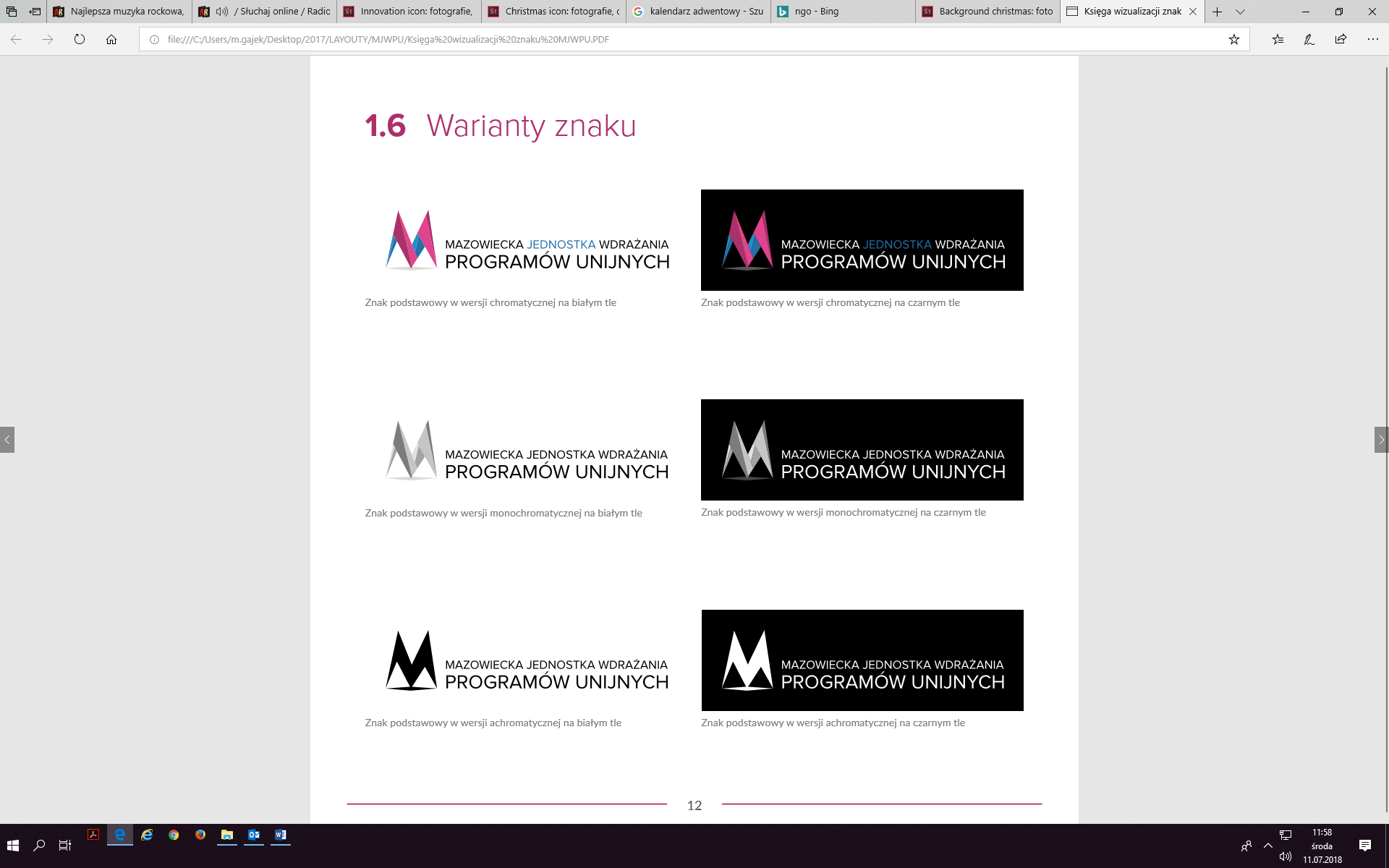 Zachowanie spójnej identyfikacji wizualnej dla materiałów z logo RPO WM,Ilekroć w opisie przedmiotu będzie mowa o logo RPO WM, to do stosowania będzie poniższy logotyp wraz z informacją o współfinansowaniu:wersja pozioma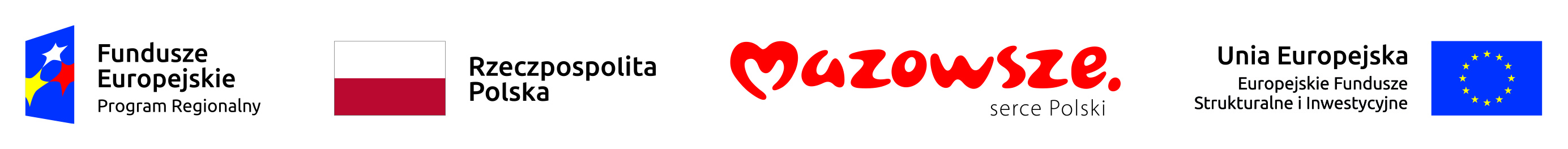 oraz formułka dotyczącą źródła finansowania materiału z funduszy europejskich:„Materiał współfinansowany z Europejskiego Funduszu Społecznego”.Wykonawca zobowiązuje się do zastosowania spójnej identyfikacji wizualnej właściwej dla materiałów informacyjno-promocyjnych w ramach Regionalnego Programu Operacyjnego Województwa Mazowieckiego 2014-2020 – zgodnie z Wytycznymi w zakresie informacji i promocji programów operacyjnych 2014-2020, Strategią Komunikacji Regionalnego Programu Operacyjnego Województwa Mazowieckiego na lata 2014-2020, Księgą Identyfikacji Wizualnej znaku Marki Fundusze Europejskie i znaków programów polityki spójności na lata 2014-2020. Aktualne informacje o logotypach i zasadach ich stosowania znajdują się na stronie: https://www.funduszedlamazowsza.eu/promocja. Znak UE EFSI (zestaw logotypów dla EFSI wersja edytowalna do pobrania pod linkiem https://www.funduszedlamazowsza.eu/zasady-dla-umow-i-aneksow-podpisanych-od-1-stycznia-2018-r/?preview=true)Wszystkie materiały dostarczone w ramach realizacji przedmiotu zamówienia muszą być nowe, pełnowartościowe, wolne od wad, w pierwszym gatunku oraz muszą mieć uregulowane kwestie majątkowych praw autorskich, które będą przekazane Zamawiającemu bez ograniczeń na MJWPU, w zakresie wskazanym w Umowie. Do wykonania projektów elementów wskazanych przez Zamawiającego Wykonawca użyje zdjęć / grafik, które pozyska na własny koszt lub w przypadku poprzednich realizacji, znajdują się w zasobach Zamawiającego.Materiały wytworzone w ramach umowy, w szczególności materiały autorskie, po jej zakończeniu przechodzą na własność MJWPU.